 1.  Check service information for the exact procedure to follow when inspecting seals and      gaskets.  Describe the procedure.  ___________________________________________	___________________________________________________________________		___________________________________________________________________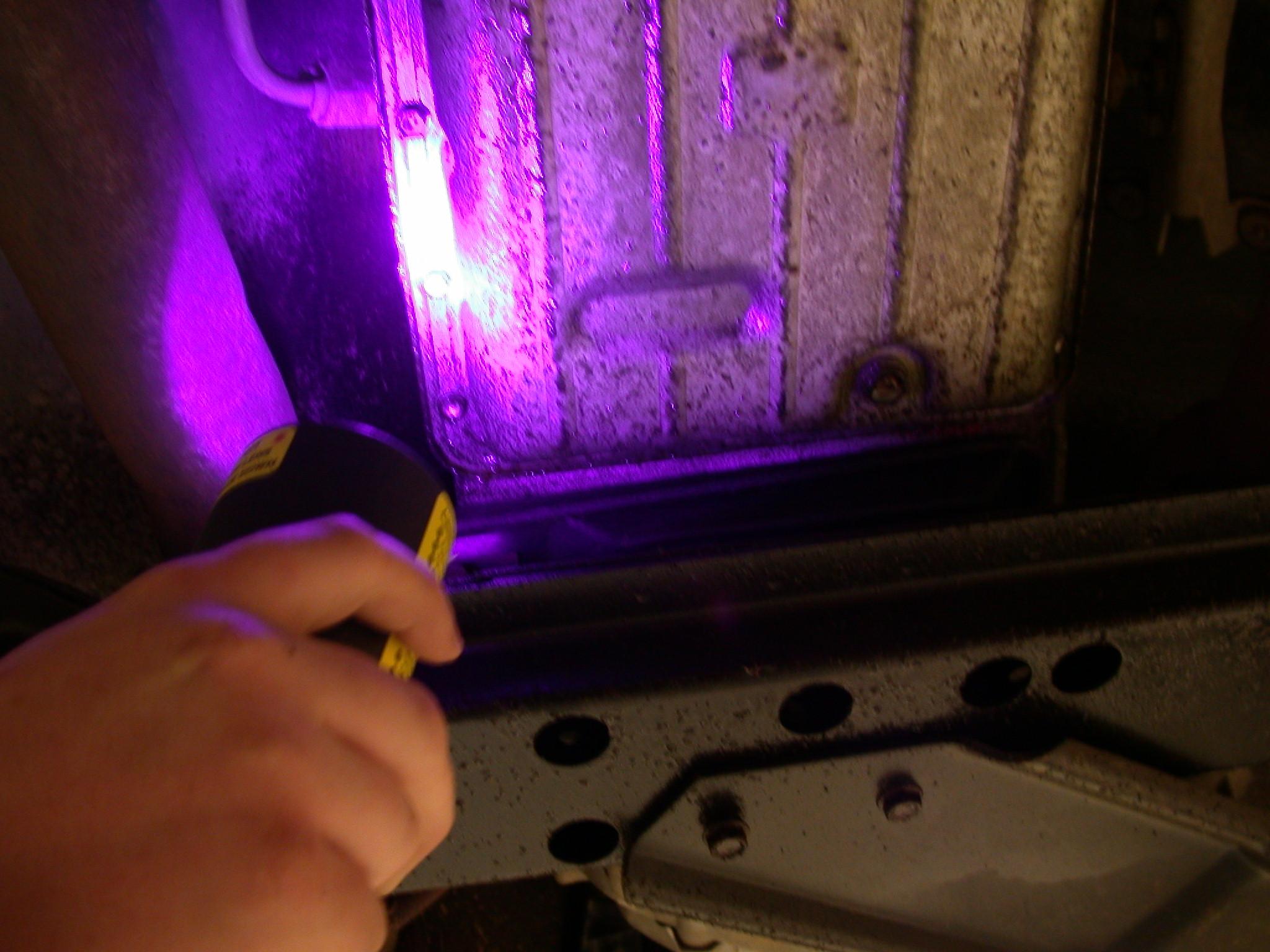 